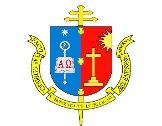 FACULDADE CATÓLICA DE BELÉM – FACBELRodovia BR 316, Km 6, S/Nº, Tel./Fax: (091) 3255-2324E-mail: institutodomvicentezico@gmail.comAula para o dia 27/08/2020Nome do professor: Glaudemir Simplicio de LimaDisciplina: Seminário IIITurma/semestre: Filosofia/4º SemestreAssunto da aula: As noções inatas na filosofia leibnizianaLEITURA DIRIGIDA E DEBATETEMA: AS NOÇÕES INATAS NA FILOSOFIA DE LEIBNIZQuestões para discussão na aula virtual:Existem princípios inatos no espírito do homem?Existem princípios de ordem prática que sejam inatos?Referência:LEIBNIZ, Gottfried Wilhelm. Novos ensaios sobre o entendimento humano – tradução de Luiz Joao Baraúna – 2ª edição. São Paulo: Abril Cultural, 1984.